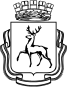 Администрациягорода Нижнего НовгородаДепартамент образованияМУНИЦИПАЛЬНОЕ  БЮДЖЕТНОЕ УЧРЕЖДЕНИЕДОПОЛНИТЕЛЬНОГО ОБРАЗОВАНИЯ«Дом детского творчества Советского района»ул. Бориса Панина, д. . Нижний Новгород, 603105тел. (831) 428-76-96факс (831) 428-74-12e-mail: sov-ddt@yandex.ruПлан работы районного совета старшеклассников«М-клуб» на 2017-2018 уч. годВНУТРИ РССПЛАН РАБОТЫ В РАЙОНЕУЧАСТИЕ В ГОРОДСКИХ КОНКУРСАХ И АКЦИЯХУЧАСТИЕ В ОБЛАСТНЫХ КОНКУРСАХ И АКЦИЯХГусева К.А.428-74-12№Название мероприятияСроки проведенияУчастникиМесто проведения1Заседания РССКаждый вторникпредставители РССМБУ ДО «ДДТ Советского района»2Проведение сборных тренингов для новичков РСС05.09.17представители РССПарк Кулибина3Встреча выпускников на День рождения РСС11 декабряПредставители, выпускники РССМБУ ДО «ДДТ Советского района»4Мероприятие для выпускников районного совета старшеклассников  «Алый парус» и посвящение в РСС «М-клуб» (подведение итогов работы за год)июньпредставители РССМБУ ДО «ДДТ Советского района»Формирование городской смены советов старшеклассников «Лидер»июньпредставители РССМБУ ДО «ДДТ Советского района»№Название мероприятияСроки проведенияУчастникиМесто проведения1Проведение районной школы активаноябрь- декабрьпредставители ШССМБУ ДО «ДДТ Советского района»2Социальный проект на работу с ШСС (в рамках «Наше время сейчас», в рамках РША (районной школы актива));октябрь - апрельпредставители РССМБУ ДО «ДДТ Советского района»3Мастер-классы от М-клуба «Мастерская у М-клуба»ноябрь - майпредставители РСС, ШССМБУ ДО «ДДТ Советского района»4Проведение музыкальной игры для школьных советов старшеклассниковноябрьпредставители ШССМБУ ДО «ДДТ Советского района»6Проведение Акции к 1 декабря «Красная ленточка»27.11.17-01.12.17представители РСС, ШСССоветский район7Новогодние мероприятия для обучающихся ДДТдекабрьобучающиеся ДДТМБУ ДО «ДДТ Советского района»Проведение интерактивного конкурса «#МНГ2018»декабрьучащиеся ОУ городаИнтерактивный конкурс в социальной сети «Вконтакте»8Тематический новый год в «М-Клубе»декабрьпредставители РСС, ШССМБУ ДО «ДДТ Советского района»9Участие в масленичных мероприятиях района;18 февраляпредставители РСССоветский район10Конкурсные программы ко Дню защитника Отечества «Брутальная фотка» и к 8 марта «Советская красавица»Февраль-мартпредставители РСС, ШССМБУ ДО «ДДТ Советского района»11Акция «Подари улыбку», посвящённая всемирному дню смехаапрельпредставители РСС, ШСССоветский район12Спортивный фестиваль «Вне экрана»апрельпредставители ШСССоветский район13«Экологическая тропа»апрельпредставители РСС, ШСССоветский район14«Тебе посвящается, ветеран!»майпредставители РССМБУ ДО «ДДТ Советского района»15Районный слет старшеклассников на базе ОУмайпредставители РСС, ШССМБУ ДО «ДДТ Советского района»16Акция по табакокурению «Сделай правильный выбор» 31.05.2018представители РСС, ШСССоциальная сеть «Вконтакте»№Название мероприятияСроки проведенияУчастникиМесто проведения1Участие в осеннем городском балу30.09.17представители РССМБУ ДО «ДДТ им. В.П. Чкалова»2Участие в городском конкурсе «Наше время сейчас»сентябрь – мартпредставители РССМБУ ДО «ДДТ им. В.П. Чкалова»3Участие районного совета старшеклассников в городских сборах «Лидерский перекресток»03.11.17-05.11.17представители РССМБУК ДООЛ «Чайка»4Участие в фестивале форм самоуправления «Элевер»октябрьпредставители ШССМБУ ДО «ДДТ им. В.П. Чкалова»5Участие в городской акции «Чистая книга»01.12.17представители РСССоветский район6Участие в зимнем городском балу30.09.17представители РССМБУ ДО «ДДТ им. В.П. Чкалова»7Участие районного совета старшеклассников в городской конференции АУМфевральпредставители РСС, ШССМБУ ДО «ДДТ им. В.П. Чкалова»8Мероприятие, посвященное 73 годовщине Великой Победы на посту №1 у Вечного огня07.05.18представители РССМБУ ДО «ДДТ им. В.П. Чкалова»№Название мероприятияСроки проведенияУчастникиМесто проведения1Участие в областном смотре-конкурсе районных и городских советов старшеклассниковсентябрь - апрельпредставители РССИнтерактивныйГБУДО ЦЭВДНО2Участие в областном конкурсе лидеров и руководителей детских и молодежных объединений «Новое поколение XXI»октябрь-февральпредставители РССГБУДО ЦЭВДНО3Участие в областном конкурсе волонтерских объединений «Волонтером быть здорово!» (конкурс социальных проектов)февральпредставители РССГБУДО ЦЭВДНО4Участие в областном молодежном форуме «Время жить в России»апрельпредставители РССГБУДО ЦЭВДНО